Question form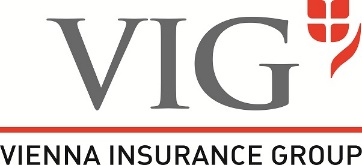 for the 30th Annual General Meeting ofVIENNA INSURANCE GROUP AG Wiener Versicherung Gruppe held in Viennaon 21 May 2021, at 11 a.m.(CEST) as a virtual Annual General MeetingIMPORTANT NOTE: This form does not authorise shareholders to attend the Annual General Meeting in person. 
Please contact your bank maintaining your securities account and make sure that your shares have been duly registered to participate in the Annual General Meeting by deposit receipt (record date: 11 May 2021, midnight [CEST]).Deadline for registration: 18 May 2021Shareholder submitting a questionShareholder submitting a questionShareholder submitting a questionDear shareholders,You are kindly requested to e-mail your questions in advance to fragen.vig@hauptversammlung.at in due time so that they are received by the Company by 19 May 2021 at the latest. This will enable the Managing Board to prepare as thoroughly as possible and to respond to your questions expeditiously at the Annual General Meeting.During the Annual General Meeting you may only send (additional) questions exclusively in text form by e-mail directly to the Company’s e-mail address fragen.vig@hauptversammlung.at. For further details please see the information on the organisational and technical requirements for participation pursuant to Section 3 (3) in conjunction with Section 2 (4) COVID-19-GesV (“information on participation”), which is available at the Company’s website www.vig.com/annual-general-meeting.Dear shareholders,You are kindly requested to e-mail your questions in advance to fragen.vig@hauptversammlung.at in due time so that they are received by the Company by 19 May 2021 at the latest. This will enable the Managing Board to prepare as thoroughly as possible and to respond to your questions expeditiously at the Annual General Meeting.During the Annual General Meeting you may only send (additional) questions exclusively in text form by e-mail directly to the Company’s e-mail address fragen.vig@hauptversammlung.at. For further details please see the information on the organisational and technical requirements for participation pursuant to Section 3 (3) in conjunction with Section 2 (4) COVID-19-GesV (“information on participation”), which is available at the Company’s website www.vig.com/annual-general-meeting.Dear shareholders,You are kindly requested to e-mail your questions in advance to fragen.vig@hauptversammlung.at in due time so that they are received by the Company by 19 May 2021 at the latest. This will enable the Managing Board to prepare as thoroughly as possible and to respond to your questions expeditiously at the Annual General Meeting.During the Annual General Meeting you may only send (additional) questions exclusively in text form by e-mail directly to the Company’s e-mail address fragen.vig@hauptversammlung.at. For further details please see the information on the organisational and technical requirements for participation pursuant to Section 3 (3) in conjunction with Section 2 (4) COVID-19-GesV (“information on participation”), which is available at the Company’s website www.vig.com/annual-general-meeting.